АДМИНИСТРАЦИЯ БЕРЕЗОВСКОГО РАЙОНАПРОТОКОЛ №3Совместного заседания координационного Совета  содействия  занятости  населения при  администрации Березовского района и рабочей группы по содействию неформальной занятости, повышению собираемости страховых взносов  во внебюджетные фонды пгт. Березово                                                                                           29.05.2015г                                                                                                                Председательствовал:Повестка заседания:1. О сетевом  графике   реализации в 2015 году муниципальной программы «Содействие занятости населения  в  Березовском районе на 2014-2020 годы». Целевые показатели муниципальной программы  на 2015г.                                                   ( Чечеткина И.В. Козырева С.Г., Дедюхина А.В.)Решили:1.1.Информацию принять к сведению1.2. Рекомендовать  КУ ХМАО-Югры «Березовский центр занятости населения» совместно с отделом по социальной и молодежной политике администрации района:1.2.1. осуществлять контроль  за освоением  финансовых средств  муниципальными  учреждениями  района, выделенных из бюджета автономного округа на реализацию программных мероприятий: создание временных  рабочих мест.                                                                  Срок: ежемесячно1.2.3.в целях оценки эффективности муниципальной программы «Содействие занятости населения  в  Березовском районе на 2014-2020 годы» на 2015 год  контролировать целевые показатели конечных результатов реализации  данной программы (на уровне среднегодового показателя):-снижение уровня регистрируемой безработицы и ее стабилизация -сохранение коэффициента напряженности на рынке труда.													  2. Об  организации работы по  трудоустройству  выпускников  2015 года высших и средних  профессиональных образовательных учреждений в учреждениях и организациях Березовского  района( Козырева  С.Г.)Решили:2.1.Информацию по данному вопросу принять к сведению.2.2.Рекомендовать  КУ ХМАО-Югры «Березовский центр занятости населения»2.2.1. Согласовать с    АТВ «Березово» дату выступления для освещения  вопроса по  трудоустройству выпускников.Срок:   до 15 июня  2015года 2.2.2. Подготовить  краткую информацию для сведения предприятий и организаций  и размещения на официальном  сайте органов местного самоуправления. Срок:   до 15 июня  2015года2.3. Информацию по данному вопросу довести до сведения предприятий и организаций  Березовского района.3. О перечне  выявленных предприятий и организаций, ИП, работающих на территории  района без регистрации в государственных органах (налоговые органы, ФСС, пенсионный фонд) или уклоняющихся от уплаты страховых взносов;  или в которых заработная плата работника 1-го разряда ниже прожиточного уровня трудоспособного населения(Чечеткина  И.В., Буткова Н.Д., Канева З.Р.)Решили:3.1.  Информацию  о  работодателях,  у которые  в четвертом квартале 2014 года выплачивали  заработную плату ниже прожиточного минимума трудоспособного населения направить в Департамент труда и занятости,  в адрес  вышеуказанных работодателей  направить памятки  об административной  ответственности (подготовлена Департаментом труда и занятости).3.2. Подготовить запрос  в  пенсионный  фонд  о постановке на учет  в 2015 году  организаций,  работающих  на территории  сельского поселения  Светлый,  информацию  направить в адрес  администрации сельского поселения  Светлый.3.3. Рекомендовать консультанту-руководителю группы работы со страхователями по Березовскому району ГУ РОФСС по ХМАО-Югре  совместно  с отделом по социальной и молодежной политике администрации района  провести совещание с главными бухгалтерами муниципальных учреждений, предприятий по вопросу кредиторской задолженности.3.4. На следующее заседание рабочей группы пригласить руководителей учреждений,  предприятий имеющих задолженности во внебюджетные фонды.Первый  заместитель главы   администрации района по социальным вопросам,  председателькоординационного    Совета                                                            И.В. Чечеткина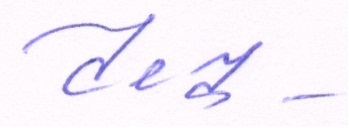 1.Чечеткина Ирина Викторовна–первый заместитель главы администрации Березовского района по социальным вопросам, председатель рабочей группы; 2. Дедюхина Альбина Васильевна Присутствовали: –  специалист-эксперт отдела по социальной и молодежной политике  администрации Березовского района, секретарь рабочей группы;4.Козырева Светлана Геннадьевна –директор КУ ХМАО-Югры «Березовский центр занятости населения» (по согласованию);5.67. Канева Зульфия РашитовнаБуткова  Наталья  ДмитриевнаХватова ОксанаВладимировна–консультант-руководитель группы работы со страхователями по Березовскому району ГУ РОФСС по ХМАО-Югре  (по согласованию).- начальник  ГУ  Управления Пенсионного фонда  РФ в Березовском  районе   ХМАО – Югры (по согласованию).зав. отделом по социальной и молодежной политике администрации района